РЕШЕНИЕПОМШУÖМот  28 марта 2019 г. № 37/2019 – 525 Руководствуясь Постановлением Правительства Республики Коми от 10.11.2014 № 439 «О нормативах формирования в Республике Коми расходов на оплату труда депутатов, выборных должностных лиц местного самоуправления, осуществляющих свои полномочия на постоянной основе, и муниципальных служащих, замещающих должности муниципальной службы», статьей 33 Устава муниципального образования городского округа «Сыктывкар»,Совет муниципального образования городского округа «Сыктывкар»РЕШИЛ:1. Внести в решение Совета муниципального образования городского округа «Сыктывкар» от 05.12.2008 № 16/12-329 «Об установлении размеров должностных окладов депутатов Совета муниципального образования городского округа «Сыктывкар», выборных должностных лиц местного самоуправления муниципального образования городского округа «Сыктывкар», осуществляющих полномочия на постоянной основе, и муниципальных служащих, замещающих должности муниципальной службы в муниципальном образовании городского округа «Сыктывкар»» следующие изменения:1.1. Приложение № 1 к решению изложить в редакции согласно приложению № 1 к настоящему решению.1.2. Приложение № 2 к решению изложить в редакции согласно приложению № 2 к настоящему решению.2.  Настоящее решение вступает в силу со дня его официального опубликования и распространяется на правоотношения, возникшие с 12 ноября 2018 года.Глава МО ГО «Сыктывкар» –руководитель администрации				            	В.В. КозловПредседатель СоветаМО ГО «Сыктывкар» 							          А.Ф. ДюПриложение № 1к решению Совета МО ГО «Сыктывкар»от 28.03.2019  № 37/2019 – 525«Приложение № 1к решению Совета МО ГО «Сыктывкар»от 05.12.2008 № 16/12-329РАЗМЕРЫДОЛЖНОСТНЫХ ОКЛАДОВ ДЕПУТАТОВ СОВЕТА МУНИЦИПАЛЬНОГО ОБРАЗОВАНИЯ ГОРОДСКОГО ОКРУГА «СЫКТЫВКАР», ВЫБОРНЫХ ДОЛЖНОСТНЫХ ЛИЦ МЕСТНОГО САМОУПРАВЛЕНИЯ МУНИЦИПАЛЬНОГО ОБРАЗОВАНИЯ ГОРОДСКОГО ОКРУГА «СЫКТЫВКАР», ОСУЩЕСТВЛЯЮЩИХПОЛНОМОЧИЯ НА ПОСТОЯННОЙ ОСНОВЕ».Приложение № 2к решению Совета МО ГО «Сыктывкар»от 28.03.2019  № 37/2019 – 525«Приложение № 2к решению Совета МО ГО «Сыктывкар»от 05.12.2008 № 16/12-329РАЗМЕРЫЕЖЕМЕСЯЧНОГО ДЕНЕЖНОГО ПООЩРЕНИЯ ДЕПУТАТОВ СОВЕТАМУНИЦИПАЛЬНОГО ОБРАЗОВАНИЯ ГОРОДСКОГО ОКРУГА «СЫКТЫВКАР», ВЫБОРНЫХ ДОЛЖНОСТНЫХ ЛИЦ МЕСТНОГО САМОУПРАВЛЕНИЯ МУНИЦИПАЛЬНОГО ОБРАЗОВАНИЯ ГОРОДСКОГО ОКРУГА «СЫКТЫВКАР», ОСУЩЕСТВЛЯЮЩИХ ПОЛНОМОЧИЯ НА ПОСТОЯННОЙ ОСНОВЕ».СОВЕТМУНИЦИПАЛЬНОГО ОБРАЗОВАНИЯГОРОДСКОГО ОКРУГА «СЫКТЫВКАР»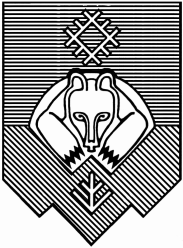 «СЫКТЫВКАР» КАР КЫТШЛÖН МУНИЦИПАЛЬНÖЙ ЮКÖНСА СÖВЕТ О внесении изменений в решение Совета муниципального образования городского округа «Сыктывкар» от 05.12.2008 № 16/12-329Наименование должностейРазмер должностного оклада в месяц (в рублях)12Глава муниципального образования - руководитель администрации18277Председатель Совета муниципального образования17273Депутат, замещающий должность в Совете муниципального образования (заместитель председателя Совета муниципального образования, председатель постоянной комиссии Совета муниципального образования), депутат Совета муниципального образования7632Наименование должностейКоличество должностных окладов в расчете на месяц12Глава муниципального образования - руководитель администрациидо 4,4Председатель Совета муниципального образованиядо 4,4Депутат, замещающий должность в Совете муниципального образования (заместитель председателя Совета муниципального образования, председатель постоянной комиссии Совета муниципального образования), депутат Совета муниципального образованиядо 3,3